KUSUM LATA JAISWALBuilding A-46, Mohan Garden Ext ObjectiveTo reach acme in the finance field with the implementation of my knowledge and skills.Work ExperienceFrom 8th June 2016 – Till NowWorking with Span Floors Pvt. Ltd. as an Executive in Purchase Department.  Job Profile :-Purchase of stocks as per the requirement of stores and users.Dealing with internal and outside customers.Ensuring timely availability and delivery of materials.Development of new vendors to achieve cost reduction and minimize lead time.Development of new vendors to develop alternate sources of supply.Analyzing quotation as regards to price, lead time.Coordinate with receiving department regarding proper receiving of materials.Make Purchase orders.Take Quotation from different Vendors.Preparation of annual tender document, inviting quotation for all tender items.Make Comparative of items.Maintain Stores and doing store month end inventory.Doing FIFO and LIFO.From 9th July 2014 – 31st May 2016Worked with Religare Securities Ltd. as an Operation Executive   Job Profile :-Work on CRM software for all customer requirement data base.Handle new Vendor contract registration as per company policy.Handle Vendor bills process for payment.  Prepare MIS report of daily & monthly basis & report to Senior Manager.Co-ordination with existing Vendors bills for payment.Handle the existing customer’s data base with new customer data base.  Co-ordinate with branches for Vendor customers’ data base. From Oct 2012 – 28th Feb 2014Worked with Crown Capital Fund Management Solution, Bangalore as Operation Executive.Job Profile :-Handle new Vendor contract registration as per company policy.Handle Vendors bills process for payment.  Prepare MIS report of daily & monthly basis & report to Senior Manager.Co-ordination with existing Vendors bills for payment.Handle the existing customer’s data base with new customer data base.  Professional Qualification	M.B.A. in Finance Management from International Institute of Business Studies, Bangalore, 2012.Educational QualificationXth   (U. P. BOARD)       from G. G. Inter College,	Maharajganj 2002XIIth (U. P. BOARD)       from Nautanwa Inter College,	Maharajganj  2004B.A.	                           from DDU University,		Gorakhpur 2010  Relevant SkillsApplication: - MS-Office,Platforms:   -  MS Window (XP, 98,NT)Tally 	   -  7.2, 9.0 	Hobbies & Strengths     Ability to perform in teamDedicated to the work assignedEffective organizing & coordinating skillDecision Making AbilityLanguages KnownHindiEnglishPersonal DataName		: Kusum Lata JaiswalDate of Birth	: 11th July 1987Sex 		: FemaleNationality	: Indian.Job Seeker First Name / CV No: 1843272Click to send CV No & get contact details of candidate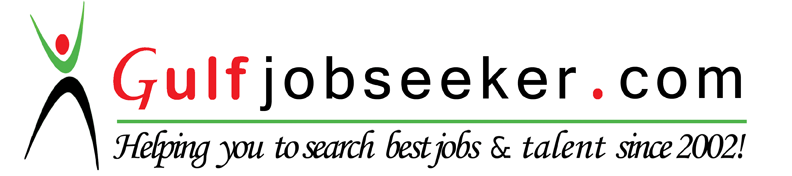 